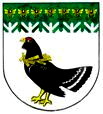 от 14 февраля 2020 года   № 57Об утверждении Порядка оценки эффективности функционирования антимонопольного комплаенса администрации Мари-Турекского муниципального районаВо исполнение Указа Президента Российской Федерации от 21 декабря 2017 года № 618 «Об основных направлениях государственной политики по развитию конкуренции», распоряжения Правительства Российской Федерации от 18 октября 2018 года № 2258-р «Об утверждении методических рекомендаций по созданию и организации федеральными органами исполнительной власти системы внутреннего обеспечения соответствия требованиям антимонопольного законодательства»,  приказа Федеральной антимонопольной службы России от 05.02.2019 года № 133/19 «Об утверждении методики расчета ключевых показателей эффективности функционирования в федеральном органе исполнительной власти антимонопольного комплаенса», постановлением администрации Мари-Турекского муниципального района от 26 февраля 2019 года №53 «Об организации системы внутреннего обеспечения соответствия требованиям антимонопольного законодательства в администрации Мари-Турекского муниципального района, администрация Мари-Турекского муниципального района Республики Марий Эл п о с т а н о в л я е т: 1. Утвердить прилагаемый Порядок оценки эффективности функционирования антимонопольного комплаенса в администрации Мари-Турекского муниципального района. 2. Настоящее постановление подлежит размещению на официальном сайте  Мари-Турекского муниципального района в информационно-телекоммуникационной сети «Интернет».3.  Контроль за исполнением настоящего постановления возложить  на заместителя главы администрации Мари-Турекского муниципального района  Ложкину Л.А.МАРИЙ ЭЛ РЕСПУБЛИКЫНМАРИЙ ТУРЕК МУНИЦИПАЛЬНЫЙ РАЙОНЫНАДМИНИСТРАЦИЙЖЕАДМИНИСТРАЦИЯМАРИ-ТУРЕКСКОГО МУНИЦИПАЛЬНОГО РАЙОНАРЕСПУБЛИКИ МАРИЙ ЭЛПУНЧАЛПОСТАНОВЛЕНИЕ Глава администрации     Мари-Турекского муниципального района                               С.Ю.Решетов